Alec Trickett ClinicTuesday 07th May 2019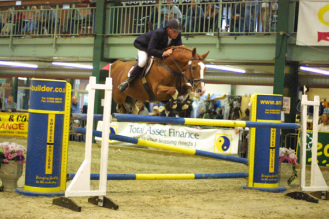 1.00pm C Savage1.30pm R Phillips2.00pm C Savage2.30pm C Savage3.00pm L Anderson3.30pm – V Hill4.00pm E Field4.30pm S Watkins5.00pm N Peacock5.30pm A Harris6.00 K Carrington